Семенов  Иван  Константинович(22.2.1921 – 19.11.1979г.)старшина. В красной Армии с октября 1940 года. Брянский, Ленинградский, 1-й Украинский фронты.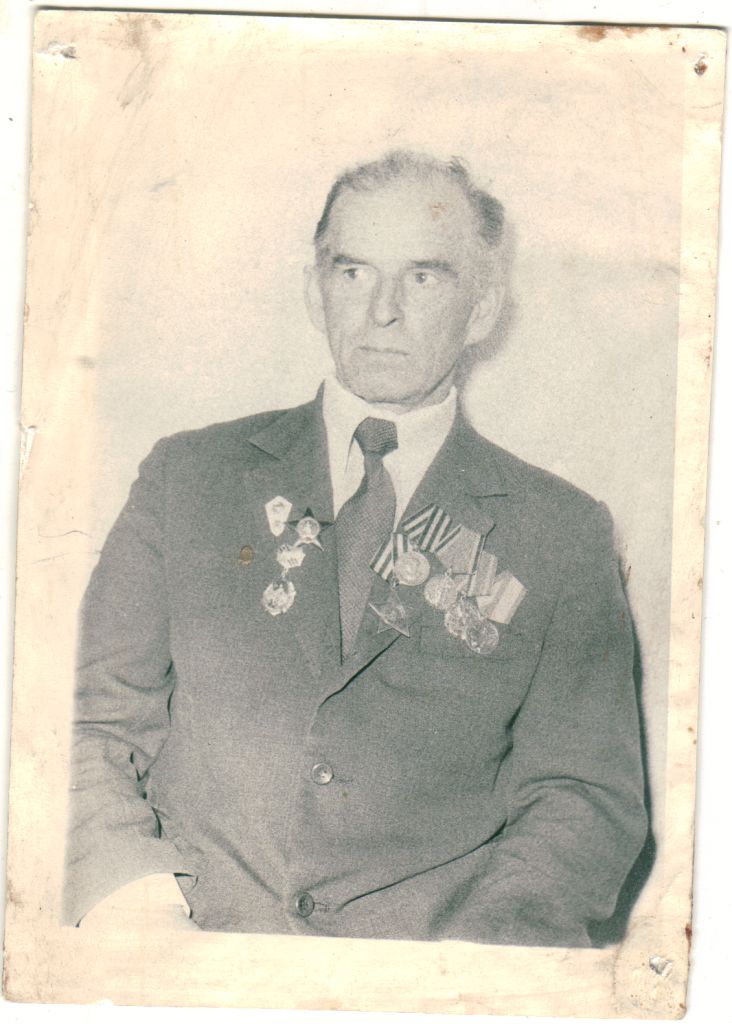 Награда:    орден «Красной звезды»   40 армия Воронежский фронт, 5 октября 1943 г.. Командир пулеметного расчета отдельной учебной стрелковой роты 161 стрелковой дивизии, старший сержант.Описание подвига:   Командуя пулемётным  расчётом  тов.  Семёнов проявил мужество и отвагу  в боях с немецкими захватчиками у села Бирловка.  В бою 28 сентября 1943 года защищая рубеж на северной окраине В. Букрин товарищ  Семёнов своим расчётом задержал продвижение пехоты противника численностью до роты.  Отбил все их атаки не дав вклиниться в нашу оборону. Расчётом уничтожил 14 немцев.Когда прямой наводкой из Тигра станковый  пулемёт был выведен из строя, товарищ  Семёнов вооружил расчёт  винтовками, но немцев не пропустил, несмотря на их атаки. Награда:     орден «Славы III степени» от 23.05.1945 г. 161 сд Станиславской ордена Богдана Хмельницкого  4-го Украинского фронта. Описание подвига: Старшина Семёнов И.К.  является лучшим командиром взвода,   показал в бою на обороне мужественным и храбрым командиром.  За время нахождения в районе он выпустил младшими командирами 117 человек курсантов, которые вполне способны управлять людьми в бою , имел ряд хороших отзывов  от командования полков. Товарищ  Семёнов в боях под Эзежанами  показал себя мужественным и бесстрашным командиром, несмотря на сильное действие авиации и артиллерии противника, он сам лично со станкового пулемёта отбил  три контратаки противника. Находясь в обороне в районе Сичевце,  он своим взводом отбил две контратаки противника, не имея  потерь во взводе. Награды:   медаль «За победу над Германией»,медаль  «За участие в Великой Отечественной войне».